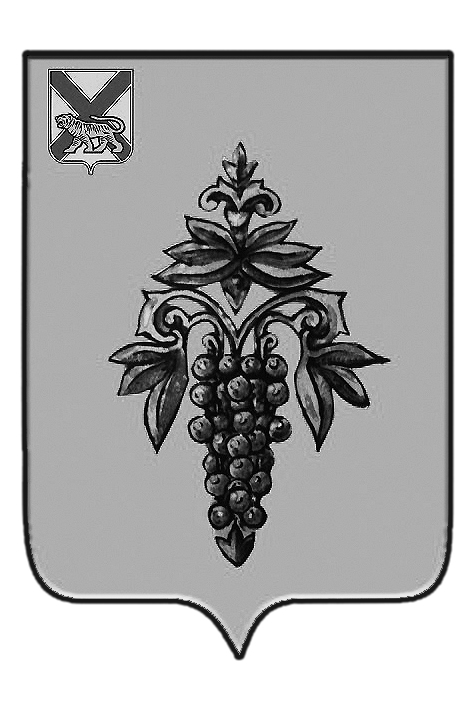 ДУМА ЧУГУЕВСКОГО МУНИЦИПАЛЬНОГО ОКРУГА Р  Е  Ш  Е  Н  И  ЕВ соответствии Регламентом Думы Чугуевского муниципального округа, Дума Чугуевского муниципального округаРЕШИЛА:	1. Внести изменений в решение Думы Чугуевского муниципального округа от  23 марта 2020 года № 5 «О формировании постоянных комиссий Думы Чугуевского муниципального округа» следующие дополнение:	подпункт 1.1 пункта 1 дополнить абзацем семь и восемь «Киселев Алексей Викторович – депутат Думы Чугуевского муниципального округа, избирательного округа № 7;Шандыба Павел Александрович – депутат  Думы Чугуевского муниципального округа, избирательного округа №15.»2. Настоящее решение вступает в силу со дня его принятия.Председатель Думы Чугуевского муниципального округа 						Е.В.Пачковот 21.07.2020г.   № 65  О внесении изменений в решение Думы Чугуевского муниципального округа от  23 марта 2020 года № 5 «О формировании постоянных комиссий Думы Чугуевского муниципального округа»О внесении изменений в решение Думы Чугуевского муниципального округа от  23 марта 2020 года № 5 «О формировании постоянных комиссий Думы Чугуевского муниципального округа»О внесении изменений в решение Думы Чугуевского муниципального округа от  23 марта 2020 года № 5 «О формировании постоянных комиссий Думы Чугуевского муниципального округа»